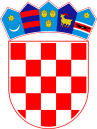   REPUBLIKA HRVATSKAVARAŽDINSKA ŽUPANIJA         OPĆINA VINICA          Općinsko vijećeKLASA: 024-03/23-01/URBROJ:2186-11-23-1Vinica,Na temelju odredbe članka 15. stavka 2. Zakona o javnoj nabavi („Narodne novine" broj 120/16 i 114/22.) te članka 30. Statuta Općine Vinica  („Službeni vjesnik Varaždinske županije“ broj 30/20 i 9/21.), Općinsko vijeće Općine Vinica na sjednici održanoj _______ 2023. godine, donijelo je ODLUKU o izmjenama i dopunama Pravilnika o provedbi postupaka jednostavne nabaveČlanak 1.Utvrđuje se da je Općinsko vijeće Općine Vinica donijelo Pravilnik o provedbi postupaka jednostavne nabave, KLASA: 024-04/23-01/23, URBROJ: 2186-11-23-1 donesen dana 21. lipnja 2023. godine. Ovim Izmjenama i dopunama Pravilnik se mijenja na sljedeći način:Članak 4. stavak 1. točka 3. mijenja se i sada glasi:postupke nabave čija je procijenjena vrijednost jednaka ili veća od 15.926,00 eura i manja od 26.540,00 eura za nabavu roba i usluga, odnosno manja od 66.360,00 eura za nabavu radova, odnosno do vrijednosti pragova iz članka 12. stavka 1. točke 1. Zakona o javnoj nabavi („Narodne novine“ br. 120/16, i 114/22) Članak 2.Članak 9. stavak 1. mijenja se i sada glasi:Nabava robe, radova i/ili usluga procijenjene vrijednosti jednake ili veće od 15.926,00 eura i manje od 26.540,00 eura za nabavu robe i usluga, odnosno manja 66.360,00 eura za nabavu radova (članak 4. stavak 1. točka 3. ovog Pravilnika), provodi se objavom Poziva na dostavu ponuda na internetskim stranicama Naručitelja.Članak 3.Članak 14. stavak 3. mijenja se i sada glasi:Ponuditelj izražava cijenu ponude u eurima. Cijena ponude piše se brojkama. U cijenu ponude bez poreza na dodanu vrijednosti moraju biti uračunati svi troškovi i popusti.Članak 4.Ova Odluka o izmjenama i dopunama Pravilnika o provedbi postupka jednostavne nabave stupa na snagu danom objave u „Službenom vjesniku Varaždinske županije“.Sukladno odredbi članka 15. stavka 3. Zakona o javnoj nabavi („Narodne novine“ 120/16, i 114/22) ova Odluka objaviti će se i na internetskim stranicama Općine Vinica.								PREDSJEDNIK							Općinskog vijeća Općine Vinica								Predrag Štromar, v.r.